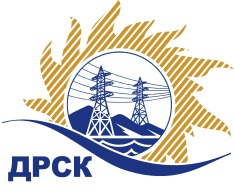 Акционерное Общество«Дальневосточная распределительная сетевая  компания»Протокол № 322/МЭ-ВПЗаседания закупочной комиссии по выбору победителя по открытому  запросу цен на право заключения договора: «Линейно-сцепная арматура (для провода СИП)» для нужд филиалов АО «ДРСК» (закупка 1265раздела 4.2 ГКПЗ 2018 г.).СПОСОБ И ПРЕДМЕТ ЗАКУПКИ: Открытый запрос цен: «Линейно-сцепная арматура (для провода СИП)» для нужд филиалов АО «ДРСК» Планируемая стоимость лота в ГКПЗ АО «ДРСК» составляет: 4 174 364,00 руб. без учета НДС.ПРИСУТСТВОВАЛИ: члены постоянно действующей Закупочной комиссии АО «ДРСК»  1-го уровня.ВОПРОСЫ, ВЫНОСИМЫЕ НА РАССМОТРЕНИЕ ЗАКУПОЧНОЙ КОМИССИИ: О  рассмотрении результатов оценки заявок Участников.Об отклонении заявки ООО " ПО "РосЭнергоРесурс "Об отклонении заявки ООО ФПГ "ЭНЕРГОЦЕНТРОб отклонении заявки ООО " ЭнергоКомплект "Об отклонении заявки ООО " АТОМ ИНЖИНИРИНГ "Об отклонении заявки ООО " ТЕХЭНЕРГОХОЛДИНГ "О признании заявок соответствующими условиям Документации о закупкеОб итоговой ранжировке заявокО выборе победителя открытого запроса цен.РЕШИЛИ: ВОПРОС 1 «О рассмотрении результатов оценки заявок Участников»Признать объем полученной информации достаточным для принятия решения.Принять цены, полученные на процедуре вскрытия конвертов с заявками участников.ВОПРОС 2	Об отклонении заявки  ООО " ПО "РосЭнергоРесурс "    Отклонить заявку Участника ООО " ПО "РосЭнергоРесурс "  от дальнейшего рассмотрения как несоответствующую требованиям п. 2.4.2.1 в)  документации о закупке.ВОПРОС 3«Об отклонении заявки ООО ФПГ "ЭНЕРГОЦЕНТР»      Отклонить заявку Участника ООО ФПГ "ЭНЕРГОЦЕНТР» от дальнейшего рассмотрения как несоответствующую требованиям п. 2.4.2.1 б,в)  Документации о закупке.ВОПРОС 4 «Об отклонении заявки ООО " ЭнергоКомплект "     Отклонить заявку Участника ООО " ЭнергоКомплект " от дальнейшего рассмотрения как несоответствующую требованиям п. 2.4.2.1 б,в)  Документации о закупке.ВОПРОС 5 «Об отклонении заявки ООО " АТОМ ИНЖИНИРИНГ "    Отклонить заявку Участника ООО " АТОМ ИНЖИНИРИНГ " от дальнейшего рассмотрения как несоответствующую требованиям п. 2.4.2.1 б)  Документации о закупке.ВОПРОС 6 «Об отклонении заявки  ООО "  ТЕХЭНЕРГОХОЛДИНГ "     Отклонить заявку Участника ООО "  ТЕХЭНЕРГОХОЛДИНГ "  от дальнейшего рассмотрения как несоответствующую требованиям п. 2.4.2.1 б)  Документации о закупке.ВОПРОС  7  «О признании заявок соответствующими  условиям Документации о закупке»     Признать заявки ООО "НИЛЕД", ООО "Южноуральская изоляторная компания", ООО «Торговый Дом ''УНКОМТЕХ», ООО «ТЕХЭНЕРГОСНАБ», ООО
 " НЕВАЭНЕРГОПРОМ "  удовлетворяющими по существу условиям Документации о закупке и принять их к дальнейшему рассмотрению.ВОПРОС  8  «Об итоговой ранжировке заявок»Утвердить итоговую ранжировку заявок:ВОПРОС 9 «О выборе победителя открытого запроса цен»Признать победителем открытого запроса цен: «Линейно-сцепная арматура (для провода СИП)» для нужд филиалов АО «ДРСК» участника, занявшего первое место в итоговой ранжировке по степени предпочтительности для заказчика ООО " ТЕХЭНЕРГОСНАБ " ( 117630,г. Москва, Старокалужское шоссе, 62 стр.1,  помещение 215 А) на условиях:  Цена: 4 253 900,00 руб. (цена без НДС: 3 605 000,00 руб.). Условия оплаты: в течение 30 (тридцати) календарных дней с  момента подписания товарной накладной (ТОРГ 12) или универсального передаточного документа (УПД) на основании счета, выставленного поставщиком. Срок поставки: 29.06.2018г. По согласованию с заказчиком допускается корректировка срока поставки на период, равный периоду продления даты выбора победителя по закупке. Гарантийный срок: не менее 36 месяцев или на условиях гарантии завода-изготовителя (в зависимости от того какая продолжительность гарантии больше) с момента поставки продукции на склад грузополучателя.Исп. Терёшкина Г.М.(4162)397260Благовещенск ЕИС № 31806236413	« 03 » мая 2018№ п/пПорядковый номер заявкиДата и время внесения изменений в заявкуНаименование участникаЗаявка без НДСЗаявка с НДС1123.03.2018 14:55Общество с ограниченной ответственностью НИЛЕД 
ИНН/КПП 5036078497/503601001 
ОГРН 10650740715784128117.704871178.892228.03.2018 10:50Общество с ограниченной ответственностью "ЭнергоКомплект" 
ИНН/КПП 3812156110/381201001 
ОГРН 11438500268143617492.014268640.573329.03.2018 04:16ОБЩЕСТВО С ОГРАНИЧЕННОЙ ОТВЕТСТВЕННОСТЬЮ "АТОМ ИНЖИНИРИНГ" 
ИНН/КПП 2724187491/272401001 
ОГРН 11427240022774174364.004925749.524429.03.2018 18:14Общество с ограниченной ответственностью «Южноуральская изоляторная компания» 
ИНН/КПП 7424032866/742401001 
ОГРН 11474240021094172205.004923201.905529.03.2018 08:25Общество с ограниченной ответственностью "ТЕХЭНЕРГОХОЛДИНГ" 
ИНН/КПП 5038110241/503801001 
ОГРН 11550380000394118176.064859447.756629.03.2018 08:30Общество с ограниченной ответственностью ''Торговый Дом ''УНКОМТЕХ'' 
ИНН/КПП 7731530768/773601001 
ОГРН 10577482443884174364.004925749.527729.03.2018 08:43ОБЩЕСТВО С ОГРАНИЧЕННОЙ ОТВЕТСТВЕННОСТЬЮ ФИНАНСОВО-ПРОМЫШЛЕННАЯ ГРУППА "ЭНЕРГОЦЕНТР" 
ИНН/КПП 5902230876/590201001 
ОГРН 11359020001232669528.003150043.048829.03.2018 08:47Общество с ограниченной ответственностью ПО "РосЭнергоРесурс" 
ИНН/КПП 5404223516/540401001 
ОГРН 10454014844902336227.002756747.869930.03.2018 08:08Общество с ограниченной ответственностью "НЕВАЭНЕРГОПРОМ" 
ИНН/КПП 7802536127/780201001 
ОГРН 11578472792594110000.004849800.00101030.03.2018 07:31ОБЩЕСТВО С ОГРАНИЧЕННОЙ ОТВЕТСТВЕННОСТЬЮ "ТЕХЭНЕРГОСНАБ" 
ИНН/КПП 7728364648/772801001 
ОГРН 11777462275593605000.004253900.00Основания для отклонения1. Участник не предоставил протоколы испытаний на продукцию, что противоречит п. 3.4 ТЗ.2. В предоставленном участником каталоге ООО «МЗВА» отсутствует зажим анкерный клиновой, PA 25*100 ст., указанный в техническом предложении как аналог зажиму анкерному клиновому, DN 123, с описанием технических характеристик зажима, что противоречит п. 2.2, п. 3.6 ТЗ.3. В предоставленном участником каталоге ООО «КЭЗ КВТ» отсутствует указанный в техническом предложении инструмент для зачистки проводов автоматический, FMHT0-96230 FATMAX Stanley, с описанием технических характеристик инструмента, что противоречит п. 2.2, п. 3.6 ТЗ. 4. В предоставленном участником каталоге ООО «НИЛЕД» отсутствует указанный в техническом предложении ролик монтажный ST 26.22, с описанием технических характеристик ролика, что противоречит п. 2.2, п. 3.6 ТЗ. 5. В представленной заявке, согласно техническому предложению, участник предложил аналоги продукции, которые не соответствуют продукции согласно таблице 1.1 приложения ТЗ по техническим параметрам:На дополнительный запрос участник не предоставил ответОснования для отклонения1. Участник в заявке указал срок выпуска продукции не ранее 2017 года, что противоречит п. 3.2 ТЗ.2. Участником не предоставлены каталоги с описанием технических характеристик продукции производителей: Комтелэнерго, ООО «ТД ВЛИ Комплект», ЗАО «ЮАИЗ», ООО «Нилед», ООО «ТД ВЛИ Комплект», ООО «КЭЗ КВТ», ЭТП, Ипримэнергия, Энергосфера, ООО «Энсто Рус», что противоречит п. 2.2, п. 3.6 ТЗ. 3. Участник не предоставил протоколы испытаний на продукцию, что противоречит п. 3.4 ТЗ.4. Участник в заявке не предоставил документы, подтверждающие соответствие предлагаемой продукции требованиям ГОСТ, что противоречит п. 3.3 ТЗ.5. В представленной заявке, согласно техническому предложению, участник предложил аналоги продукции, которые не соответствуют продукции согласно таблице 1.1 приложения ТЗ по техническим параметрам:6. В предоставленном участником каталоге ООО «МЗВА» отсутствует РМ-5 ролик «ВК», указанный в техническом предложении как аналог ролику для раскатки СИП RT5, с описанием технических характеристик зажима, что противоречит п. 2.2, п.3.6 ТЗ. 7. Участником не предоставлены описания технических характеристик продукции, что противоречит п. 2.1 ТЗ. На дополнительный запрос участник не предоставил ответ.Основания для отклонения1. Участником не предоставлены каталоги с описанием технических характеристик продукции производителей ООО «МЗВА» (на сцепную арматуру для ВЛИ 0,4 кВ), ООО «ТД ВЛИ Комплект», ЗАО «ЮАИЗ», SHTOK, ООО «КЭЗ КВТ», что противоречит п. 2.2, п. 3.6 ТЗ. Невозможно определить соответствие технических характеристик предлагаемой продукции по табл. 1.1 п. 3, 11-17, 23, 24, 27, 28; табл. 1.2 п. 8, 11, 22, 24, 26; табл. п. 4 указанных производителей, а также по сцепной арматуре для ВЛИ 0,4 кВ от ООО «МЗВА».  По результатам дополнительного запроса замечание не снято.Участником не предоставлен каталог с описанием технических характеристик продукции производителя ЗАО «ЮАИЗ», что противоречит п. 2.2, п. 3.6 ТЗ. Невозможно определить соответствие технических характеристик предлагаемой продукции по 1.2 п. 24, 26, а также по сцепной арматуре для ВЛИ 0,4 кВ от ООО «МЗВА».2. В представленной заявке, согласно техническому предложению, участник предложил аналоги продукции, которые не соответствует продукции согласно таблице 1.1 приложения ТЗ по техническим параметрам:По результатам дополнительного запроса замечание снято частично.В соответствии с представленным каталогом с описанием технических характеристик, продукции производителя ПП  «Импульс», ответвительный прокалывающий зажим, ZP 10 M (поз. 17 табл. 1.2) зажимает СИП с площадью сечения жилы магистрали 16-95 мм2, что не соответствует к требованиям зажима зажимать СИП с площадью сечения жилы магистрали: 10 мм2. 3. Участник не предоставил протоколы испытаний на продукцию производителей ООО «МЗВА», ООО «Нилед», ООО «Энсто Рус», ООО «ТД ВЛИ Комплект», ПП «Импульс», что противоречит п. 3.4 ТЗ.Основания для отклонения1.Участник не предоставил протоколы испытаний на продукцию, что противоречит п. 3.4 ТЗ.2. Участник в заявке не предоставил документы, подтверждающие соответствие предлагаемой продукции требованиям ГОСТ, что противоречит п. 3.3 ТЗ.3. Участником не предоставлены каталоги с описанием технических характеристик продукции производителей ООО «Нилед», ООО «МЗВА», «STANLEY», что противоречит п. 2.2 ТЗ.  По результатам дополнительного запроса замечание не снято		Основания для отклонения1. Участник не предоставил протоколы испытаний на продукцию, что противоречит п. 3.4 ТЗ.По результату дополнительного запроса Участником не предоставлены  протоколы испытаний производства ООО «ИнсталГрупп», что противоречит п. 2.2 ТЗ.2. Участником не предоставлены каталоги с описанием технических характеристик продукции, что противоречит п. 2.2 ТЗ.По результату дополнительного запроса  Участником не предоставлен каталог с описанием технических характеристик продукции производства ООО «ИнсталГрупп», что противоречит п. 2.2 ТЗ.По результатам дополнительного запроса замечание не снятоМесто в итоговой ранжировкеНаименование Участника закупкиЦена заявки на участие в закупке, руб. без учета НДССтрана происхожденияПредоставление приоритета (в соответствии с ПП 925)1 местоОБЩЕСТВО С ОГРАНИЧЕННОЙ ОТВЕТСТВЕННОСТЬЮ "ТЕХЭНЕРГОСНАБ" 
ИНН/КПП 7728364648/772801001 
ОГРН 11777462275593 605 000.00РФнет2 местоОбщество с ограниченной ответственностью "НЕВАЭНЕРГОПРОМ" 
ИНН/КПП 7802536127/780201001 
ОГРН 11578472792594 110 000.00РФнет3 местоОбщество с ограниченной ответственностью НИЛЕД 
ИНН/КПП 5036078497/503601001 
ОГРН 10650740715784 128 117.70РФнет4 местоОбщество с ограниченной ответственностью «Южноуральская изоляторная компания» 
ИНН/КПП 7424032866/742401001 
ОГРН 11474240021094 172 205.00РФнет5 местоОбщество с ограниченной ответственностью ''Торговый Дом ''УНКОМТЕХ'' 
ИНН/КПП 7731530768/773601001 
ОГРН 10577482443884 174 364.00РФнетЧелышева Т.В._____________________________